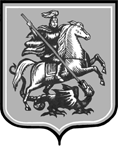 ГОСУДАРСТВЕННОЕ БЮДЖЕТНОЕ ОБЩЕОБРАЗОВАТЕЛЬНОЕ УЧРЕЖДЕНИЕ ГОРОДА МОСКВЫ «ШКОЛА № 1996»(ГБОУ Школа № 1996)Капотня, 5 квартал, д. 28, Москва, 109649Тел./факс (495) 355-65-29. E-mail: 1996@edu.mos.ruСочинение «Герои Великой Отечественной войны»Исполнитель: Хачатрян Давид Класс 6 Руководитель: учитель русского языка и литературы Макеева Людмила НиколаевнаМосква, 2015На рассвете 22 июня 1941 года гитлеровская Германия напала на Советский Союз. На стороне Германии выступили Румыния, Венгрия, Италия и Финляндия.Победа в Великой Отечественной войне, безусловно, была достигнута самоотверженными усилиями всего советского народа и его Вооруженных сил. В этой грандиозной битве вместе с солдатами других народов Советского Союза шли к Победе и сыновья армянского народа. На фронтах Великой Отечественной сражались против фашистских захватчиков более шестисот тысяч сынов и дочерей армянского народа.  Плечом к плечу с русскими и другими народами СССР армяне героически защищали Москву и Ленинград, бились за Брест и Киев, Одессу и Севастополь, сражались у стен Сталинграда и на просторах Северного Кавказа, громили врага на Курской Дуге и на Днепре, участвовали в освобождении Украины и Белоруссии, прибалтийских республик и Молдавии, приняли участие в разгроме империалистической Японии.Армянский народ дал Родине четырех маршалов и одного адмирала флота СССР. Это И.Х. Баграмян, А.Х. Бабаджанян, С.А. Худяков (настоящее имя – А.А. Ханферянц), С.Х. Аганов. Примечательно то, что перечисленные полководцы-армяне представляют все рода войск Вооруженных сил нашей армии. Для сравнения, вся Средняя Азия, все Закавказье (кроме Берия) и вся довоенная многомиллионная Москва не дали ни одного боевого маршала.За проявленные на фронтах Отечественной войны мужество и отвагу более 70 тысяч воинов-армян были награждены боевыми орденами и медалями. В процентном отношении армяне занимают четвертое место после русских, украинцев и евреев. 27 рядовых воинов стали полными кавалерами ордена Славы. 107 человек были удостоены звания Героя Советского Союза. Звания дважды Героя Советского Союза был удостоен легендарный летчик, герой балтийского неба Нельсон Степанян. В Ереване установлен памятник этому отважному летчику.Среди армян, воевавших в Великой Отечественной Войне, были и два моих прадеда, Хачатрян Тигран Курехович и Кандилян Григорий Шадоевич.Прадед Хачатрян Тигран воевал с начала войны и до 1943 года в составе 89 Армянской Таманской дивизии.В бою за полуостров Тамань получил ранение, после которого был демобилизован и отправлен в тыл. Второй прадед Кандилян Григорий Шадоевич был в действующей Советской Армии  до 1947 года.Я очень горжусь, что являюсь наследником своих великих предков, которых, к великому сожалению, уже нет рядом с нами.  В преддверии 70 - летней годовщины победы Советского народа в Великой Отечественной войне над фашистской Германией хочу поздравить всех ветеранов, пожелать им крепкого здоровья и заверить, что я всегда буду помнить их героический подвиг. 